Отчет о проведении агитационного декадника ГТО    В период с 15 по 25 марта 2023 года в нашем образовательном учреждении прошел агитационный декадник ГТО. В декаднике приняли участие учителя, обучающиеся и родители. Общее количество участников составило порядка 1980 человек.      По итогам регистрационной кампании «Сделай первый шаг – зарегистрируйся на сайте ГТО!» порядка 80 обучающихся получили уникальные идентификационные номера (УИНы). На 32 учащихся мы собрали документы и отвезли в Центр тестирования ГТО, и примем участие в апрельской сдаче нормативов.  В целях пропаганды комплекса ГТО были проведены агитационные и тематические мероприятия:1. Конкурс плакатов «С ГТО-нас ждёт успех!»2. Уроки-лекции: «ГТО-путь к успеху».3. Самый гибкий и самый прыгучий учащийся Школы 155.4. Флэшмоб «Мы за спорт, здоровье, мир-ГТО-наш ориентир!»5. Регистрация  потенциальных участников на сдачу нормативов ГТО.6. Семинар для учителей физической культуры.7. Беседа с учащимися с ограниченными возможностями здоровья.8. Экскурсия в Музей спорта.9. Чемпионат «Папа, мама,я-спортивная семья».10. Подготовка к конкурсу видеороликов «Наш декадник лучше всех, с ГТО-нас ждёт успех».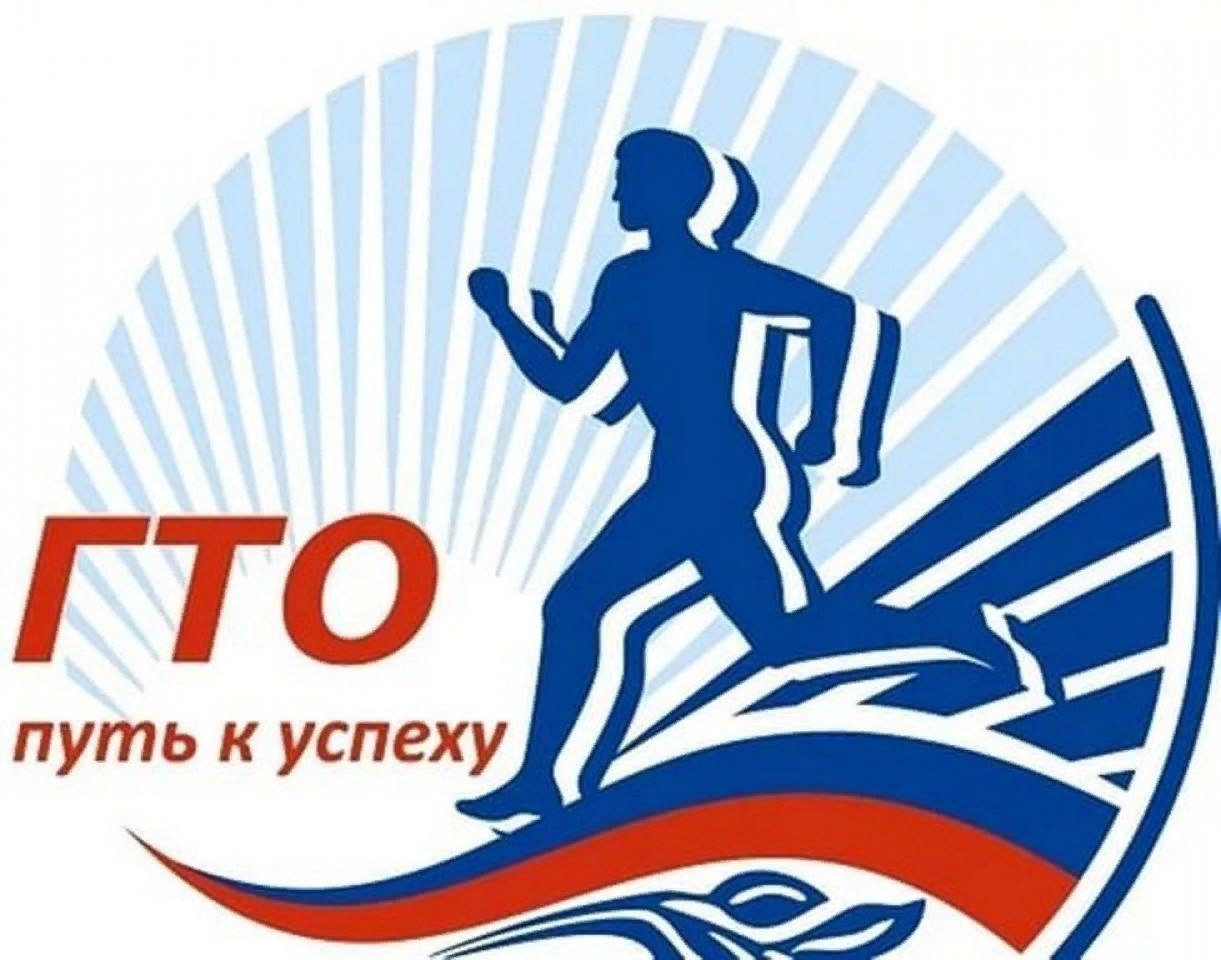 